Alt-Oberbürgermeister Siegfried Balleis hat in den letzten beiden Jahren die Ehrenbürger der Stadt Erlangen Professor Dr. Fiebiger, Dr. Dieter Haack, Hermann Franz und Alt-Oberbürgermeister Dr. Dietmar Hahlweg interviewt.
Jetzt wird er selbst als Ehrenbürger befragt und zwar durch den langjährigen Redaktionsleiter der Erlanger Nachrichten Udo B. Greiner.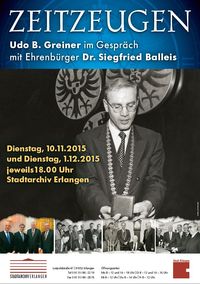 